MPM 1D: Representations Activity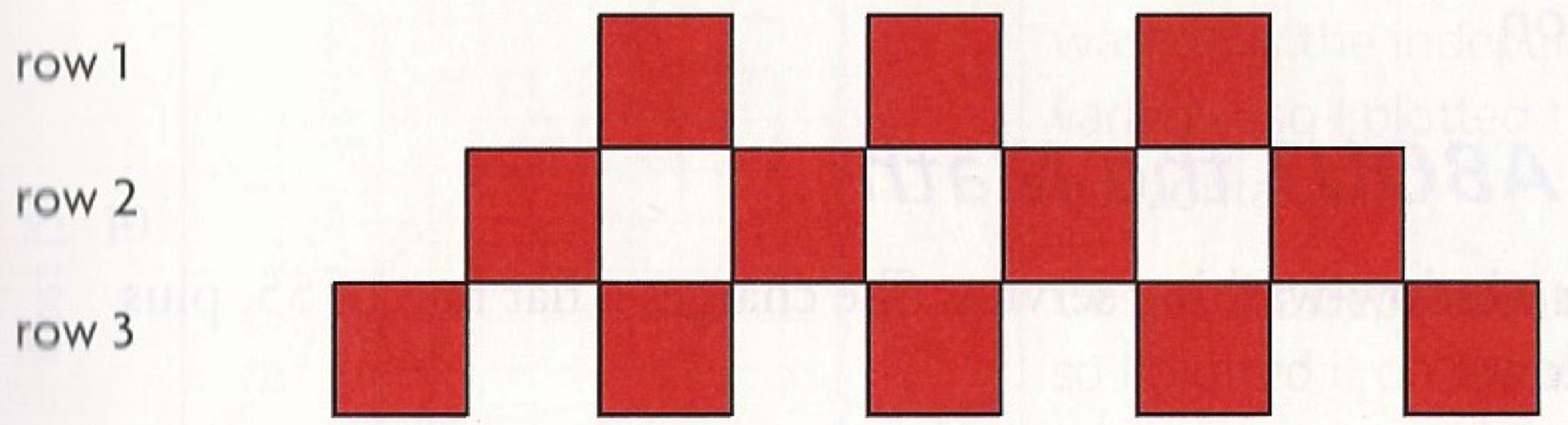 








   FIGURE 1		FIGURE 2		FIGURE 3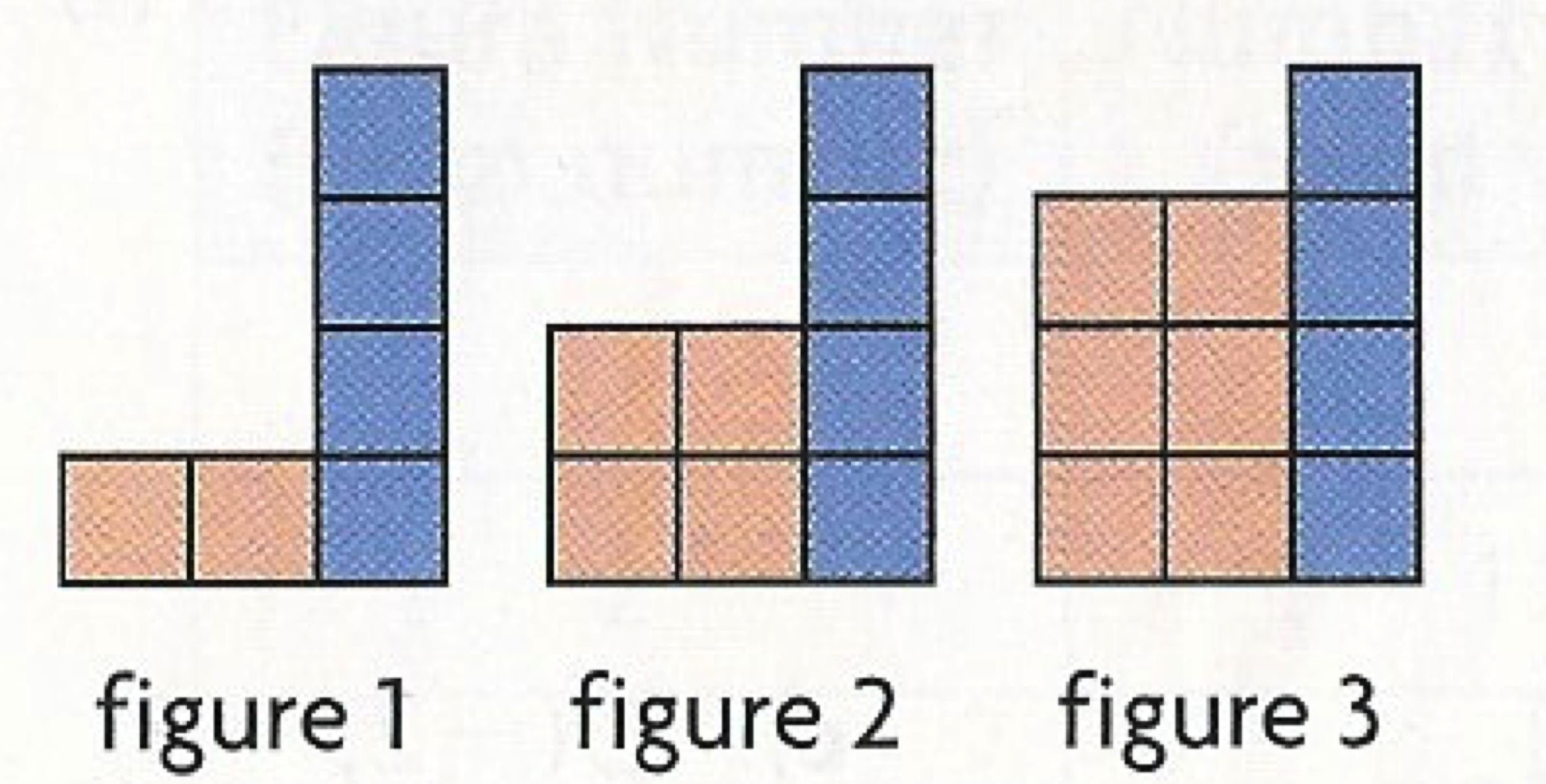 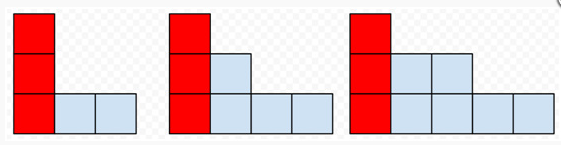 T = 4n + 3

C = 3p + 1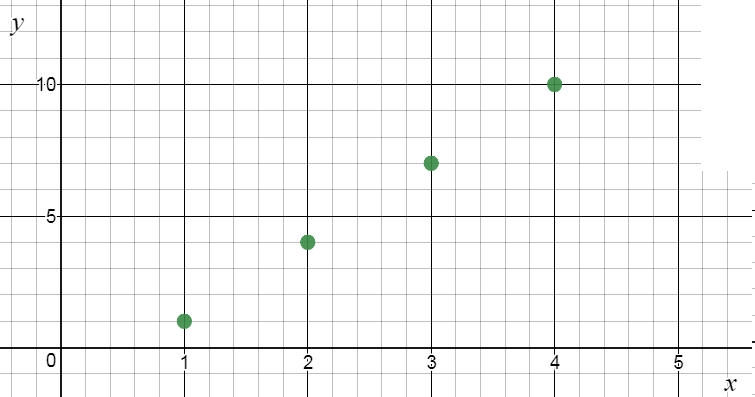 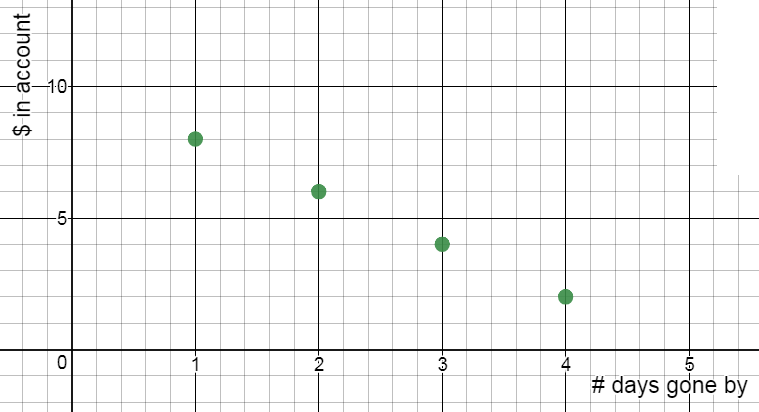 Add some more challenging tables for gifted class (rows mixed up, hard to find y-int, non-linear, exponential, absolute value, reciprocal, square root…could give as table, graph or words)# weeksHeight of plant (cm)1528311414Time(s)# cubes linked13253749Time(s)Height of balloon (m)010101220143016# visitors# Timbits left550104015302020